Który pomysł na imprezę integracyjną będzie najlepszy?Prowadzisz firmę i chcesz zintegrować swoich pracowników? A może jesteś odpowiedzialny za organizację takich integracji? Sprawdź jaki pomysł na imprezę integracyjną możesz wybrać.Pomysł na imprezę integracyjnąWiele firm bagatelizuje organizowanie imprez integracyjnych, gdyż uważa, że nie są one zupełnie istotne. Myślenie to jest jednak bardzo błędne. Dzięki takim spotkaniom pracownicy czują się dużo lepiej w firmie, a co za tym idzie, wzrasta jakość ich pracy. Dlatego właśnie dobry pomysł na imprezę integracyjną jest niezwykle ważny, może bowiem przynieść naprawdę pozytywne skutki dla firmy.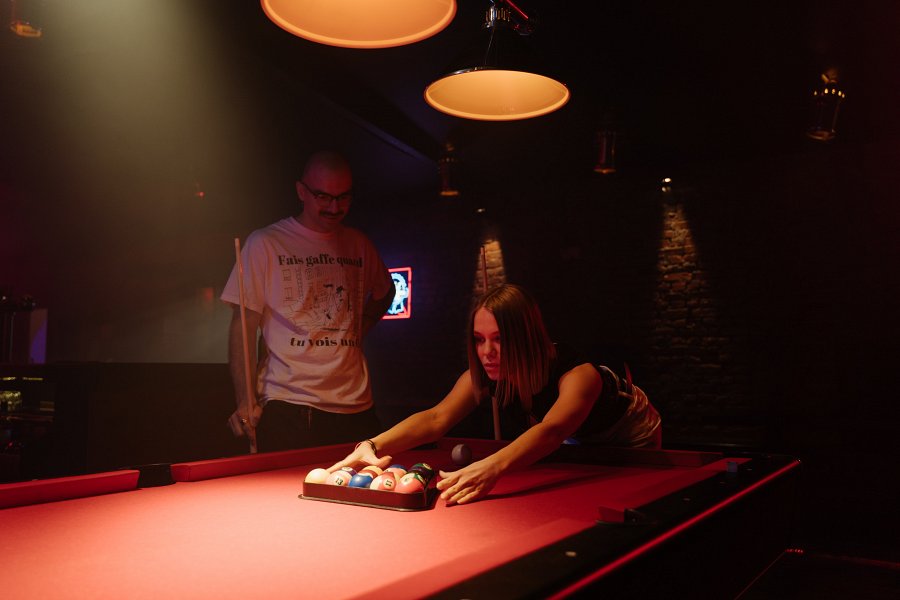 Czym odznacza się dobry pomysł na imprezę integracyjną?Przede wszystkim należy pamiętać, że integracja powinna podobać się jak największej ilości uczestników. Oczywiście nie możemy zadowolić każdego, ale powinniśmy wybrać opcję, która będzie pasować zdecydowanej większości. Dobry pomysł na imprezę integracyjną nie może być więc zbyt wyszukany. W tym przypadku naprawdę w prostocie tkwi siła. Najlepszym rozwiązaniem będzie zwykłe spotkanie przy dobrym jedzeniu i napojach w ciekawym miejscu.Jakie miejsce na integrację wybrać?Najmniej kreatywnym rozwiązaniem będzie w tym przypadku biuro, choć i taką przestrzeń można uczynić przyjazną integracji, wymaga to jednak sporo pracy od organizatorów. Najprostszą i najciekawszą opcją będzie klub w centrum miasta. Dodatkowe urozmaicenie mogą stanowić atrakcje, które w takim klubie się znajdują. Przydadzą się one szczególnie, gdy pracownicy słabo się znają lub integracja idzie im opornie. Wspólna gra w bilarda czy piłkarzyki na pewno pomoże im w zbudowaniu relacji. Podsumowując, najlepszy pomysł na imprezę integracyjną okazuje się wcale nie być skomplikowany - wręcz przeciwnie - im prostszy tym lepszy.